別添様式集申請時の様式長岡京市市民活動応援補助金交付申請書（別記様式第1号）事業実施計画書（別記様式第2号）事業に係る収支予算書（別記様式第3号）銀行口座振替依頼書概算払い時の様式 長岡京市市民活動応援補助金概算交付請求書（別記様式第12号）事業変更時の様式 長岡京市市民活動応援補助金事業計画変更承認申請書（別記様式第5号）報告時の様式 長岡京市市民活動応援補助金事業終了報告書（別記様式第7号）　 事業実績報告書（別記様式第8号） 収支決算書（別記様式第9号）　R5年度変更あり精算時の様式 長岡京市市民活動応援補助金交付請求書（別記様式第11号）参考資料 申請事業例（申請書・実績報告書等の記載例） 会則（例） 会員名簿（例）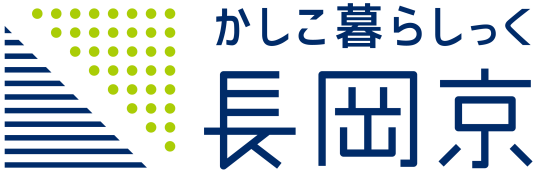 別記様式第１号（第６条関係）長岡京市市民活動応援補助金交付申請書 年　　月　　日長岡京市長　様長岡京市市民活動応援補助金の交付を受けたいので、長岡京市市民活動応援補助金交付要綱第６条の規定により、関係書類を添えて次のとおり申請します。【団体の概要について】別記様式第２号（第６条、第１０条関係）事業実施計画書別記様式第３号（第６条、第１０条関係）収支予算書収入　　　　　　　　　　　　　　　　　　　　　　　　　　　　　　　（単位：円）支出　　　　　　　　　　　　　　　　　　　　　　　　　　　　　　　（単位：円）年　　月　　日長岡京市長　様銀行口座振込依頼書長岡京市から当方に支払われる現金支払分代金については、　　年　　月　　日以降、地方自治法第232条の5第2項および同施行令第165条の2の規定（口座振替の方法による支出）に基づき、下記銀行口座にお振り込みください。　上記手続きのうえは、支払金を受領したものと認め、受領証は発行いたしません。振込み手数料の必要な場合は、支払金額から差し引いてください。記※口座名義人が補助金申請者と異なる場合や代表個人の場合等は、下記の委任状の記入が必要です。別記様式第１２号（第１５条関係）年　　月　　日長岡京市長　様　　　　　　　　　　　　　　　　　　　　　　　　住　所団体名　　　　　　　　　　　　　　代表者名　　　　　　　　　　　　　長岡京市市民活動応援補助金概算交付請求書　　　　年　　月　　日付で交付決定の通知があった標記の補助金について、長岡京市市民活動応援補助金交付要綱第１５条の規定により、関係書類を添えて下記のとおり請求します。記１請求額　　　　　　金　　　　　　　　　　　　　　　円２　概算交付が必要な理由３　添付書類　　（１）交付決定通知書の写し別記様式第５号（第１０条関係）年　　月　　日長岡京市長　様　　　　　　　　　　　　　　　　　　　　　　　　住　所団体名　　　　　　　　　　　　　　代表者名　　　　　　　　　　　　　長岡京市市民活動応援補助金事業計画変更承認申請書年　　月　　日付第　　号で交付決定のあった長岡京市市民活動応援補助金にかかる事業について事業計画の変更をしたいので、長岡京市市民活動応援補助金交付要綱第１０条の規定により次のとおり申請します。別記様式第７号（第１１条関係）年　　月　　日長岡京市長　様　　　　　　　　　　　　　　　　　　　　　　　　住　所団体名　　　　　　　　　　　　　　代表者名　　　　　　　　　　　　　長岡京市市民活動応援補助金事業終了報告書　　　　年　　月　　日付で補助金交付決定通知を受けた標記の補助金についての補助事業を完了したので、長岡京市市民活動応援補助金交付要綱第１１条の規定により、関係書類を添えて下記のとおり報告します。　　なお、本書に添付している領収書の写しは原本と相違ないことを証明します。別記様式第８号（第１１条関係）事業実績報告書別記様式第９号（第１１条関係）収支決算書収入　　　　　　　　　　　　　　　　　　　　　　　　　　　　　（単位：円）＊【繰越金がある場合】 □　繰越金は今後当該事業を実施する際に使用します。支出　　　　　　　　　　　　　　　　　　　　　　　　　　　　　　　（単位：円）別記様式第１１号（第１３条関係）年　　月　　日長岡京市長　様　　　　　　　　　　　　　　　　　　　　　　　　住　所団体名　　　　　　　　　　　　　　代表者名　　　　　　　　　　　　　長岡京市市民活動応援補助金交付請求書　　　年　　月　　日付で交付確定の通知があった標記の補助金について、長岡京市市民活動応援補助金交付要綱第１３条の規定により、下記のとおり請求します。記交付確定額（ａ）　　　金　　　　　　　　　　　　　円概算交付済額（ｂ）　　金　　　　　　　　　　　　　円未交付額（ａ－ｂ）　　金　　　　　　　　　　　　　円申請事業例市民活動応援補助金では、「長岡京市で営利を目的とせずに市民が不特定多数の利益増進のために自主的に行う公益的な活動」が対象となります。　つまり、申請するためには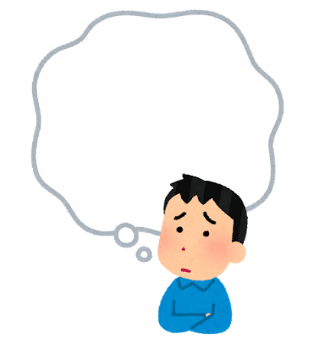 身の回りの課題を見つけて自分のできることを整理して課題解決に向けて活動する　　この①～③を考える必要があります！例えば▼身の回りの課題（周りで困っている人）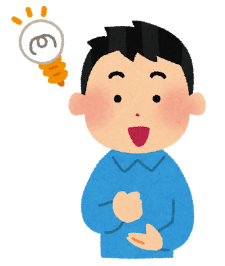 →地域で、人通りが少なく、ひったくり等がときどき起こる通りがある。→退職後、家から出るのがおっくうで、地域に知り合いがいない人が多い。▼活動の対象・場所（ターゲット）　→〇〇地域とその周辺に住む人々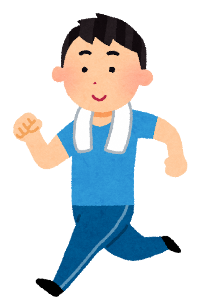 ▼団体（自分）が提供できるもの・こと　→走ることが趣味なので、仕事後に地域の人とジョギングをしながら
防犯パトロールをすることができる。この活動を通じて、地域と関わる
機会のなかった人にも参加の呼びかけをする。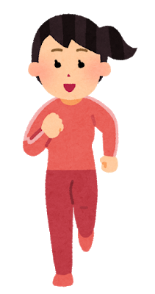 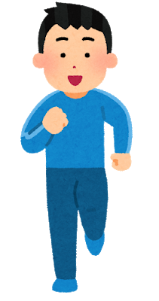 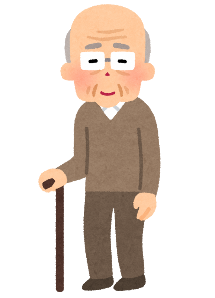 ▼活動の目標（ゴール）　→【最終ゴール】　安心して独り歩きできる地域となる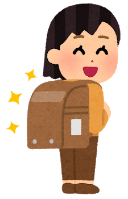 　　 【短期目標】　防犯パトロール（ジョギング）の参加者を毎回3人程度となるようにする。別記様式第１号（第６条関係）長岡京市市民活動応援補助金交付申請書○ 年４月１５日長岡京市長　様長岡京市市民活動応援補助金の交付を受けたいので、長岡京市市民活動応援補助金交付要綱第６条の規定により、関係書類を添えて次のとおり申請します。【団体の概要について】別記様式第２号（第６条、第１０条関係）事業実施計画書別記様式第３号（第６条、第１０条関係）収支予算書収入　　　　　　　　　　　　　　　　　　　　　　　　　　　　　　（単位：円）支出　　　　　　　　　　　　　　　　　　　　　　　　　　　　　　（単位：円）○年４月１５日長岡京市長　様銀行口座振込依頼書長岡京市から当方に支払われる現金支払分代金については、○年４月１５日  以降、地方自治法第232条の5第2項および同施行令第165条の2の規定（口座振替の方法による支出）に基づき、下記銀行口座にお振り込みください。　上記手続きのうえは、支払金を受領したものと認め、受領証は発行いたしません。振込み手数料の必要な場合は、支払金額から差し引いてください。記※口座名義人が補助金申請者と異なる場合や代表個人の場合等は、下記の委任状の記入が必要です。別記様式第１２号（第１５条関係）○年７月１5日長岡京市長　様住　所　　長岡京市開田1-1-1団体名　　○○会代表者名　長岡　京たろう　　　長岡京市市民活動応援補助金概算交付請求書　　○年７月１日付で交付決定の通知があった標記の補助金について、長岡京市市民活動応援補助金交付要綱第１５条の規定により、関係書類を添えて下記のとおり請求します。記１請求額　　　　　　金　　100,000　円２　概算交付が必要な理由　事業の性質上、補助金交付申請時に添付した事業実施計画書及び収支予算書のとおり、事業実施前に補助金の交付を受けなければ今年度の事業を実施することができなくなるために概算交付を請求するものです。３　添付書類　　（１）交付決定通知書の写し別記様式第７号（第１１条関係）〇年　3月　10日長岡京市長　様住　所　　長岡京市開田1-1-1団体名　　○○会代表者名　長岡　京たろう　　　長岡京市市民活動応援補助金事業終了報告書　　○年７月１日付で補助金交付決定通知を受けた標記の補助金についての補助事業を完了したので、長岡京市市民活動応援補助金交付要綱第１１条の規定により、関係書類を添えて下記のとおり報告します。　　なお、本書に添付している領収書の写しは原本と相違ないことを証明します。別記様式第８号（第１１条関係）事業実績報告書別記様式第９号（第１１条関係）収支決算書収入　　　　　　　　　　　　　　　　　　　　　　　　　　　　　（単位：円）＊【繰越金がある場合】 □　繰越金は今後当該事業を実施する際に使用します。支出　　　　　　　　　　　　　　　　　　　　　　　　　　　　　　（単位：円）別記様式第１１号（第１３条関係）年　　月　　日長岡京市長　様住　所　　長岡京市開田1-1-1　団体名　　○○会代表者名　長岡　京たろう　　　長岡京市市民活動応援補助金交付請求書○年３月３１日付で交付確定の通知があった標記の補助金について、長岡京市市民活動応援補助金交付要綱第１３条の規定により、下記のとおり請求します。記交付確定額（ａ）　　　金　　　150,000円概算交付済額（ｂ）　　金　　　100,000円未交付額（ａ－ｂ）　　金　　　 50,000円■会則（例）○○会会則（名称と所在地）第１条　本会は、○○会と称し、事務所は、長岡京市開田○丁目○番○号に置く。（目的）第２条　本会は、○○に対して、○○支援に関する事業を行い、このまちに住むみんなが健全な生活を営めるまちづくりの推進を図る活動を目的とする。 　（活動）第３条　本会は、前条の目的を達成するために、○○の発展、まちづくりの推進および○○の推進に寄与するために、次の事業を行う。１．○○に関する支援事業２．その他、目的を達成するために必要な事業　（会員）第４条　本会の会員は、本会の目的に賛同し入会した者で構成するものとする。　（役員）第５条　本会に次の役員を置き、会の円滑な運営を図るものとする。(1)　代表　○名(2)　会計　○名(3)　理事　○名(4)　会計監査　○名　（役員の任期）第６条　役員の任期は1年とする。但し、再任は妨げない。（会費）第７条　本会の会費は、年間○○○円とし、第４条に規定する会員より徴収する。（運営費）第８条　本会の運営は、会費及び補助金等により運営する。（会計年度）第９条　本会の会計は、毎年４月１日に始まり、翌年３月３１日に終わる。（会則の変更）第10条　本会の会則の変更は、会員の承認をもって決定する。（その他）第11条　この規約に定めるもののほか、本会の運営に必要な事項は、別に定める。附　則この規約は、○○年○月○日から施行する。■会員名簿（例）○○会会員名簿団　体　名団　体　名代　表　者　氏　名代　表　者　氏　名(ﾌﾘｶﾞﾅ)(ﾌﾘｶﾞﾅ)代　表　者　氏　名代　表　者　氏　名団体連絡先住所〒　　－〒　　－団体連絡先連絡先TELFAX団体連絡先連絡先EメールEメール連絡責任者(上記と同内容の項目は記入不要)住所〒　　－〒　　－連絡責任者(上記と同内容の項目は記入不要)氏名(ﾌﾘｶﾞﾅ)(ﾌﾘｶﾞﾅ)連絡責任者(上記と同内容の項目は記入不要)氏名連絡責任者(上記と同内容の項目は記入不要)連絡先TELFAX連絡責任者(上記と同内容の項目は記入不要)連絡先EメールEメールコース名（コース名に✔）市民協働スタートアップコース　       市民提案型協働事業コース　　　小学校区コミュニティ活動応援コース市民協働スタートアップコース　       市民提案型協働事業コース　　　小学校区コミュニティ活動応援コース市民協働スタートアップコース　       市民提案型協働事業コース　　　小学校区コミュニティ活動応援コース事業の名称交付申請額　　　　　，０００円　　　同一事業の過去の採択回数　　　　　　　回事業完了予定日　　　年　　月　　日　※申請年度内に終了すること　　　年　　月　　日　※申請年度内に終了すること　　　年　　月　　日　※申請年度内に終了すること添付書類（申請時に要確認）事業実施計画書（別記様式第２号）　収支予算書（別記様式第３号）銀行口座振替依頼書　　　定款又は会則　　　　構成員名簿事業実施計画書（別記様式第２号）　収支予算書（別記様式第３号）銀行口座振替依頼書　　　定款又は会則　　　　構成員名簿事業実施計画書（別記様式第２号）　収支予算書（別記様式第３号）銀行口座振替依頼書　　　定款又は会則　　　　構成員名簿設立月日年　　月構成人数　　人　（　　年　　月現在）団体の活動内容（これまで活動してきた内容）事前着手届(交付決定前に事業を着手される場合は、以下の□欄にチェック☑し、事業着手(予定)年月日を記載してください)事前着手届(交付決定前に事業を着手される場合は、以下の□欄にチェック☑し、事業着手(予定)年月日を記載してください)１　事前着手の理由　申請事業については、速やかな事業実施が必要なため、交付決定前に着手しますので届け出ます。・　なお、本件について交付決定がなされなかった場合においても異議は申し立てません。１　事前着手の理由　申請事業については、速やかな事業実施が必要なため、交付決定前に着手しますので届け出ます。・　なお、本件について交付決定がなされなかった場合においても異議は申し立てません。２　事前着手(予定)年月日　　　　　　　年　　　　月　　　　日団体名コース名（コース名に✔）市民協働スタートアップコース　市民提案型協働事業コース (設定テーマ：　　　　　　　　　)　小学校区コミュニティ活動応援コース市民協働スタートアップコース　市民提案型協働事業コース (設定テーマ：　　　　　　　　　)　小学校区コミュニティ活動応援コース事業の名称地域の課題事業で達成したい目標今までの活動をどう活かせるか※市民提案型のみ事業の内容とスケジュール実施時期事業の内容(事業の名称、場所、参加予定人数等)事業の内容とスケジュール科目予算額説明市民活動応援補助金自己資金事業収入その他収入総計※支出額合計と同額であること科目科目予算額説明（数量・単価など具体的に記入してください）報償費報償費旅費旅費使用料及び賃借料使用料及び賃借料委託料委託料諸費※消耗品費、食糧費、光熱水費、印刷製本費、通信運搬費、手数料、保険料が対象諸費※消耗品費、食糧費、光熱水費、印刷製本費、通信運搬費、手数料、保険料が対象備品購入費※取得価格１万円以上（図書は５千円以上）備品購入費※取得価格１万円以上（図書は５千円以上）その他の経費その他の経費補助対象内経費小計①補助対象内経費小計①対象外対象外補助対象外経費小計②補助対象外経費小計②総計（①＋②）総計（①＋②）※収入額合計と同額であること住所団体名（ﾌﾘｶﾞﾅ）（ﾌﾘｶﾞﾅ）（ﾌﾘｶﾞﾅ）代表者（ﾌﾘｶﾞﾅ）（ﾌﾘｶﾞﾅ）（ﾌﾘｶﾞﾅ）電話FAX振込みをする預金口座振込みをする預金口座金融機関名銀行　　　　　　　　　　　　　　　　　　本店信用金庫　　　　　　　　　　　　　　　　支店農業協同組合　　　　　　　　　　　　　　出張所預金種目当座預金　  ・   　普通預金口座番号フリガナ口座名義人委任状※長岡京市記入欄登録番号会計課処理※長岡京市記入欄補助事業名変更の理由変更の内容対象事業費変更前円変更前円交付申請額変更後，０００円変更後，０００円添付書類（申請時に要確認）事業実施計画書（別紙様式第２号）収支予算書（別紙様式第３号）事業実施計画書（別紙様式第２号）収支予算書（別紙様式第３号）事業実施計画書（別紙様式第２号）収支予算書（別紙様式第３号）事業実施計画書（別紙様式第２号）収支予算書（別紙様式第３号）補助事業名精算額　　　　，０００円（収支決算書の市民活動応援補助金の額）事業実施期間　　　年　　月　　日から　　年　　月　　日まで添付書類（報告時に要確認）事業実績報告書（別記様式第８号）収支決算書（別記様式第９号）参考資料（記録写真、チラシ、新聞記事、領収書の写し等）団体名コース名（コース名に✔）市民協働スタートアップコース  市民提案型協働事業コース (設定テーマ：　　　　　　　　　)　　　小学校区コミュニティ活動応援コース市民協働スタートアップコース  市民提案型協働事業コース (設定テーマ：　　　　　　　　　)　　　小学校区コミュニティ活動応援コース事業の名称事業内容※補助金を活用して実施した事業の内容を具体的にご記入下さい実施日事業の内容(事業の名称、場所、参加人数等)事業内容※補助金を活用して実施した事業の内容を具体的にご記入下さい事業実施による成果備考科目決算額説明市民活動応援補助金自己資金事業収入その他収入総計次年度への繰越＊収入総計（　　　　　　）-支出総計（　　　　　　）科目科目決算額説明（数量・単価など具体的に記入してください）領収書番号報償費報償費旅費旅費使用料及び賃借料使用料及び賃借料委託料委託料諸費※消耗品費、食糧費、光熱水費、印刷製本費、通信運搬費、手数料、保険料が対象諸費※消耗品費、食糧費、光熱水費、印刷製本費、通信運搬費、手数料、保険料が対象備品購入費※取得価格１万円以上（図書は５千円以上）備品購入費※取得価格１万円以上（図書は５千円以上）その他の経費その他の経費補助対象内経費小計①補助対象内経費小計①対象外対象外補助対象外経費小計②補助対象外経費小計②総計（①＋②）総計（①＋②）団　体　名団　体　名○○会○○会代　表　者　氏　名代　表　者　氏　名(ﾌﾘｶﾞﾅ)　ﾅｶﾞｵｶ　ｷｮｳﾀﾛｳ(ﾌﾘｶﾞﾅ)　ﾅｶﾞｵｶ　ｷｮｳﾀﾛｳ代　表　者　氏　名代　表　者　氏　名長岡　京たろう　　　　　　　　長岡　京たろう　　　　　　　　団体連絡先住所〒617-0826　長岡京市開田一丁目1番1号〒617-0826　長岡京市開田一丁目1番1号団体連絡先連絡先TEL 075-951-2121FAX  075-951-2121団体連絡先連絡先Eメール　jichishinkou@city.nagaokakyo.lg.jpEメール　jichishinkou@city.nagaokakyo.lg.jp連絡責任者(上記と同内容の項目は記入不要)住所〒　　－〒　　－連絡責任者(上記と同内容の項目は記入不要)氏名(ﾌﾘｶﾞﾅ)(ﾌﾘｶﾞﾅ)連絡責任者(上記と同内容の項目は記入不要)氏名連絡責任者(上記と同内容の項目は記入不要)連絡先TELFAX連絡責任者(上記と同内容の項目は記入不要)連絡先EメールEメールコース名（コース名に✔）□市民協働スタートアップコース　       市民提案型協働事業コース　　　□小学校区コミュニティ活動応援コース□市民協働スタートアップコース　       市民提案型協働事業コース　　　□小学校区コミュニティ活動応援コース□市民協働スタートアップコース　       市民提案型協働事業コース　　　□小学校区コミュニティ活動応援コース事業の名称〇〇地域のジョギングパトロール事業〇〇地域のジョギングパトロール事業〇〇地域のジョギングパトロール事業交付申請額　　１５９，０００円　　　同一事業の過去の採択回数　　　　　０　回事業完了予定日　　令和〇年　３月　１日　※申請年度内に終了すること　　令和〇年　３月　１日　※申請年度内に終了すること　　令和〇年　３月　１日　※申請年度内に終了すること添付書類（申請時に要確認）事業実施計画書（別記様式第２号）　収支予算書（別記様式第３号）銀行口座振替依頼書　　　定款又は会則　　　　構成員名簿事業実施計画書（別記様式第２号）　収支予算書（別記様式第３号）銀行口座振替依頼書　　　定款又は会則　　　　構成員名簿事業実施計画書（別記様式第２号）　収支予算書（別記様式第３号）銀行口座振替依頼書　　　定款又は会則　　　　構成員名簿設立月日平成２５年４月構成人数　６人　（令和○年４月現在）団体の活動内容（これまで活動してきた内容）平成２５年４月より地域でメタボ予防体操サロン平成３０年４月　府警協力のもと〇〇地域で防犯パトロールを開催平成２５年４月より地域でメタボ予防体操サロン平成３０年４月　府警協力のもと〇〇地域で防犯パトロールを開催事前着手届(交付決定前に事業を着手される場合は、以下の□欄にチェック☑し、事業着手(予定)年月日を記載してください)事前着手届(交付決定前に事業を着手される場合は、以下の□欄にチェック☑し、事業着手(予定)年月日を記載してください)１　事前着手の理由　申請事業については、速やかな事業実施が必要なため、交付決定前に着手しますので届け出ます。なお、本件について交付決定がなされなかった場合においても異議は申し立てません。１　事前着手の理由　申請事業については、速やかな事業実施が必要なため、交付決定前に着手しますので届け出ます。なお、本件について交付決定がなされなかった場合においても異議は申し立てません。２　事前着手(予定)年月日　　　　　　○年　　　　４月　　　１　日団体名○○会○○会コース名（コース名に✔）□市民協働スタートアップコース市民提案型協働事業コース (設定テーマ：くらし　　　　　)□小学校区コミュニティ活動応援コース□市民協働スタートアップコース市民提案型協働事業コース (設定テーマ：くらし　　　　　)□小学校区コミュニティ活動応援コース事業の名称〇〇地域のジョギングパトロール事業〇〇地域のジョギングパトロール事業地域の課題〇〇地域は夜間の人通りも少なく、ひとり歩きが不安という声をきく。定年退職後の人が地域に出てこない。地域に知り合いがおらずに関わる機会がないという人がいる。〇〇地域は夜間の人通りも少なく、ひとり歩きが不安という声をきく。定年退職後の人が地域に出てこない。地域に知り合いがおらずに関わる機会がないという人がいる。事業で達成したい目標複数人で夜間にジョギングしながらパトロールを行い、人通りの少ないと思われる場所を減らして防犯につなげる。健康をテーマに「ジョギング」で中高年を集め、地域の顔見知りを増やす。複数人で夜間にジョギングしながらパトロールを行い、人通りの少ないと思われる場所を減らして防犯につなげる。健康をテーマに「ジョギング」で中高年を集め、地域の顔見知りを増やす。今までの活動をどう活かせるか※市民提案型のみメタボ予防運動のサロンの参加者を中心に運動に興味があるがする機会がない人を掘り起こす。過去の防犯パトロールに協力いただいた関係機関と協働して、ジョギングコースを設定する予定。メタボ予防運動のサロンの参加者を中心に運動に興味があるがする機会がない人を掘り起こす。過去の防犯パトロールに協力いただいた関係機関と協働して、ジョギングコースを設定する予定。事業の内容とスケジュール実施時期事業の内容(事業の名称、場所、参加予定人数等)事業の内容とスケジュール〇年４月～　翌年３月〇年５月　・１１月〇年５月～翌年２月翌年３月ジョギングパトロール開催のチラシを作成・配布自治会等にPR協力依頼ジョギングパトロール講習開催（〇〇自治会館、年２回、参加者各１０人程度）　ジョギングパトロールを始めるにあたり、　事故事件を見つけた際の対応やけがをした場合の　処置方法などを参加者と学ぶ　※次年度以降は内部講師で開催ジョギングパトロール（月１回程度、参加者各１０人程度）参加者交流会・防犯セミナーを開催科目決算額説明市民活動応援補助金159,000※補助金額はコース毎の上限額を確認（千円未満切捨て）自己資金43,160事業収入15,000講習会費500円×20名交流会参加費500円×10名その他収入総計217,160※支出額合計と同額であること科目科目予算額説明（数量・単価など具体的に記入してください）報償費報償費20,000ジョギングパトロール講座　講師謝礼　10,000円×２回旅費旅費2,160講師交通費（片道540円×2×2回）使用料及び賃借料使用料及び賃借料20,000自治会館等使用料委託料委託料50,000チラシデザイン費（25,000円×2回）諸費※消耗品費、光熱水費、印刷製本費、通信運搬費、手数料、保険料が対象諸費※消耗品費、光熱水費、印刷製本費、通信運搬費、手数料、保険料が対象30,00015,00040,00010,00020,000ランニング用蛍光ベスト　１５着防犯パトロールたすき　１５着チラシ印刷費保険料レジュメ等印刷費使用料及び賃借料使用料及び賃借料20,000自治会館等使用料備品購入費※取得価格１万円以上（図書は５千円以上）備品購入費※取得価格１万円以上（図書は５千円以上）5,000参考図書その他の経費その他の経費0補助対象内経費小計①補助対象内経費小計①212,160対象外飲食費5,000交流会茶菓子代対象外補助対象外経費小計②　　　　　　　　　　　　　　　　　　補助対象外経費小計②　　　　　　　　　　　　　　　　　　5,000総計（①＋②）総計（①＋②）217,160※収入額合計と同額であること住所長岡京市開田一丁目1番1号長岡京市開田一丁目1番1号長岡京市開田一丁目1番1号団体名（ﾌﾘｶﾞﾅ）マルマルカイ○○会（ﾌﾘｶﾞﾅ）マルマルカイ○○会（ﾌﾘｶﾞﾅ）マルマルカイ○○会代表者（ﾌﾘｶﾞﾅ）ナガオカ　キョウタロウ長岡　京たろう　　　　　　　　　　　　　　　　（ﾌﾘｶﾞﾅ）ナガオカ　キョウタロウ長岡　京たろう　　　　　　　　　　　　　　　　（ﾌﾘｶﾞﾅ）ナガオカ　キョウタロウ長岡　京たろう　　　　　　　　　　　　　　　　電話075-951-2121FAX075-951-2121振込みをする預金口座振込みをする預金口座金融機関名銀行　　　　　　　　　　　　　　　　　　本店ながなが　　　　 信用金庫　　　　　　　長岡京　　　　　　支店農業協同組合　　　　　　　　　　　　　　出張所預金種目当座預金　  ・   　普通預金口座番号００８７６５４フリガナキリシマ　モミジ口座名義人霧島　モミジ委任状※長岡京市記入欄登録番号会計課処理※長岡京市記入欄補助事業名〇〇地域のジョギングパトロール事業精算額150,000　円（収支決算書の市民活動応援補助金の額）事業実施期間○年４月1日から　○年2月2５日まで添付書類（報告時に要確認）☑事業実績報告書（別記様式第８号）☑収支決算書（別記様式第９号）☑参考資料（記録写真、チラシ、新聞記事、領収書の写し等）団体名○○会○○会コース名（コース名に✔）□市民協働スタートアップコース   ☑市民提案型協働事業コース (設定テーマ：くらし　　　　　)　　□小学校区コミュニティ活動応援コース□市民協働スタートアップコース   ☑市民提案型協働事業コース (設定テーマ：くらし　　　　　)　　□小学校区コミュニティ活動応援コース事業の名称〇〇地域のジョギングパトロール事業〇〇地域のジョギングパトロール事業事業内容※補助金を活用して実施した事業の内容を具体的にご記入下さい実施日事業の内容(事業の名称、場所、参加人数等)事業内容※補助金を活用して実施した事業の内容を具体的にご記入下さい〇年4/15～①5/10②11/155/15①5/25②6/20③7/19④8/17⑤9/20⑥10/12⑦11/18⑧12/28⑨1/25⑩2/152/25ジョギングパトロール開催のチラシを作成・配布自治会等にPR協力依頼ジョギングパトロール講習開催（〇〇自治会館、参加者①７人、②１３人）　ジョギングパトロールを始めるにあたり、　事故事件を見つけた際の対応やけがをした場合の　処置方法などを参加者と学んだ　ジョギングパトロールの〇〇トレーナーを外部講師に、ジョギングによる減量と食事について市と協働でセミナー開催。ジョギングパトロールに必要な備品の購入ジョギングパトロール（全10回、参加者①５人、②８人、③５人、④４人、⑤７人、⑥１０人、⑦１２人、⑧８人、⑨７人、⑩１０人）参加者交流会・防犯セミナーを開催（参加10人）参加者交流会で一年の総括。市防犯担当・府警と協働で地域の防犯に関するセミナーも開催。事業実施による成果交流会では、地域の人通りが少ない場所などを把握することができた、地域の安全について考えるきっかけとなったという話を聞くことができました。また、顔見知りができ、一人で走っているときもあいさつなどするようになったという方もいました。交流会では、地域の人通りが少ない場所などを把握することができた、地域の安全について考えるきっかけとなったという話を聞くことができました。また、顔見知りができ、一人で走っているときもあいさつなどするようになったという方もいました。備考科目決算額説明市民活動応援補助金150,000自己資金46,510事業収入15,000講習会参加費500円×20名、交流会500円×10人その他収入総計211,510次年度への繰越＊0収入総計（211,510）-支出総計（211,510）科目科目決算額説明（数量・単価など具体的に記入してください）領収書番号報償費報償費20,000ジョギングパトロール講座　講師謝礼　10,000円×２回①②旅費旅費2,160講師交通費（片道540円×2×2回）③④使用料及び賃借料使用料及び賃借料17,000自治会館等使用料㉗～㉙委託料委託料44,000チラシデザイン費（22,000円×2回）⑦⑧諸費※消耗品費、食糧費、光熱水費、印刷製本費、通信運搬費、手数料、保険料が対象諸費※消耗品費、食糧費、光熱水費、印刷製本費、通信運搬費、手数料、保険料が対象28,50014,20038,50019,50016,150ランニング用蛍光ベスト　１５着防犯パトロールたすき　１５着チラシ印刷費ジョグパト保険料打ち合わせ・講座・交流会用レジュメ等印刷費⑤⑥⑨～⑫⑬～㉒㉓～㉖備品購入費※取得価格１万円以上（図書は５千円以上）備品購入費※取得価格１万円以上（図書は５千円以上）6,000参考図書㉚その他の経費その他の経費補助対象内経費小計①補助対象内経費小計①206,010対象外飲食費5,500交流会茶菓子対象外補助対象外経費小計　　　　　　　　　　　②補助対象外経費小計　　　　　　　　　　　②5,500総計（①＋②）総計（①＋②）211,510役職氏名住所（在勤在学の場合はその法人や学校の住所）備考長岡　京たろう長岡京市開田○丁目○番○号霧島　モミジ長岡京市天神○丁目○番○号ほそ川　タマコ長岡京市勝竜寺○番○号あけ智　亀まる亀岡市安町野々神○番地市外細かわ　タダ起長岡京市今里○丁目○番○号株式会社ガラシャ在勤